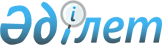 О внесении изменений в решение Толебийского районного маслихата от 22 декабря 2015 года № 47/231-V "О районном бюджете на 2016-2018 годы"
					
			С истёкшим сроком
			
			
		
					Решение Толебийского районного маслихата Южно-Казахстанской области от 29 ноября 2016 года № 10/44-VI. Зарегистрировано Департаментом юстиции Южно-Казахстанской области 2 декабря 2016 года № 3896. Срок действия решения - до 1 января 2017 года      В соответствии с пунктом 5 статьи 109 Бюджетного кодекса Республики Казахстан от 4 декабря 2008 года, подпунктом 1) пункта 1 статьи 6 Закона Республики Казахстан от 23 января 2001 года "О местном государственном управлении и самоуправлении в Республике Казахстан" и решением Южно-Казахстанского областного маслихата от 18 ноября 2016 года № 7/67-VI "О внесении изменений и дополнений в решение Южно-Казахстанского областного маслихата от 9 декабря 2015 года № 44/351-V "Об областном бюджете на 2016-2018 годы", зарегистрированного в Реестре государственной регистрации нормативных правовых актов от 23 ноября 2016 года за № 3881 Толебийский районный маслихат РЕШИЛ:

      1. Внести в решение Толебийского районного маслихата от 22 декабря 2015 года № 47/231-V "О районном бюджете на 2016-2018 годы" (зарегистрировано в Реестре государственной регистрации нормативных правовых актов за № 3498, опубликовано 13 января 2016 года в газете "Ленгер жаршысы" ) следующие изменения:

      пункт 1 изложить в следующей редакции:

      "1. Утвердить районный бюджет Толебийского района на 2016-2018 годы согласно приложениям 1, 2, 3 и 4 соответственно, в том числе на 2016 год в следующих объемах:

      1) доходы – 11 659 460 тысяч тенге, в том числе по:

      налоговым поступлениям – 1 206 136 тысяч тенге;

      неналоговым поступлениям – 20 806 тысяч тенге;

      поступлениям от продажи основного капитала – 23 000 тысяч тенге;

      поступлениям трансфертов – 10 409 518 тысяч тенге;

      2) затраты – 11 695 138 тысяч тенге;

      3) чистое бюджетное кредитование – 3 182 тысяч тенге, в том числе:

      бюджетные кредиты – 3 182 тысяч тенге;

      погашение бюджетных кредитов – 0;

      4) сальдо по операциям с финансовыми активами – 0, в том числе:

      приобретение финансовых активов – 0;

      поступления от продажи финансовых активов государства – 0;

      5) дефицит бюджета – - 38 860 тысяч тенге;

      6) финансирование дефицита бюджета – 38 860 тысяч тенге, в том числе:

      поступление займов – 3 182 тысяч тенге;

      погашение займов – 3 774 тысяч тенге;

      используемые остатки бюджетных средств – 39 452 тысяч тенге.".

      2. Приложения 1, 5, 6, 7 указанного решения изложить в новой редакции согласно приложениям 1, 2, 3, 4 к настоящему решению.

      3. Настоящее решение вводится в действие с 1 января 2016 года.

 Районный бюджет на 2016 год Перечень бюджетных программ каждого сельского округа бюджета на 2016 год Перечень бюджетных программ развития районного бюджета на 2016 год с разделением на бюджетные программы, направленные на реализацию бюджетных инвестиционных проектов (программ) Перечень районных целевых трасфертов передаваемые органам местного самоуправления для реализации функций местного самоуправления на 2016 год
					© 2012. РГП на ПХВ «Институт законодательства и правовой информации Республики Казахстан» Министерства юстиции Республики Казахстан
				
      Председатель сессии

      районного маслихата

Р.Сайлауулы

      Секретарь

      районного маслихата

Н.Койбагаров
Приложение 1 к решению
Толебийского районного маслихата
от 29 ноября 2016 года № 10/44-VIПриложение 1 к решению
Толебийского районного маслихата
от 22 декабря 2015 года № 47/231-VКатегория

Категория

Наименование

Сумма в тысяч тенге

Класс

Класс

Сумма в тысяч тенге

1. Доходы

11659460

01

Налоговые поступления

1206136

01

Подоходный налог

527166

03

Социальный налог

292245

04

Hалоги на собственность

333054

05

Внутренние налоги на товары, работы и услуги

40427

07

Прочие налоговые поступления

262

08

Обязательные платежи, взимаемые за совершение юридически значимых действий и (или) выдачу документов уполномоченными на то государственными органами или должностными лицами

12982

02

Неналоговые поступления

20806

01

Доходы от государственной собственности

1810

04

Штрафы, пени, санкции, взыскания, налагаемые государственными учреждениями, финансируемыми из государственного бюджета, а также содержащимися и финансируемыми из бюджета (сметы расходов) Национального Банка Республики Казахстан 

33

06

Прочие неналоговые поступления

18963

03

Поступления от продажи основного капитала

23000

03

Продажа земли и нематериальных активов

23000

04

Поступления трансфертов 

10409518

02

Трансферты из вышестоящих органов государственного управления

10409518

Функциональная группа

Функциональная группа

Функциональная группа

Функциональная группа

Функциональная группа

Функциональная группа

Функциональная группа

Наименование

Наименование

Сумма в тысяч тенге

Функциональная подгруппа

Функциональная подгруппа

Функциональная подгруппа

Функциональная подгруппа

Функциональная подгруппа

Функциональная подгруппа

Функциональная подгруппа

Функциональная подгруппа

Сумма в тысяч тенге

Администратор бюджетных программ

Администратор бюджетных программ

Администратор бюджетных программ

Администратор бюджетных программ

Администратор бюджетных программ

Администратор бюджетных программ

Администратор бюджетных программ

Сумма в тысяч тенге

Программа

Программа

Программа

Программа

Сумма в тысяч тенге

2 Затраты

2 Затраты

11695138

1

Государственные услуги общего характера

Государственные услуги общего характера

482633

1

Представительные, исполнительные и другие органы, выполняющие общие функции государственного управления

Представительные, исполнительные и другие органы, выполняющие общие функции государственного управления

408861

112

112

112

Аппарат маслихата района (города областного значения)

Аппарат маслихата района (города областного значения)

28670

001

001

Услуги по обеспечению деятельности маслихата района (города областного значения)

Услуги по обеспечению деятельности маслихата района (города областного значения)

18977

003

003

Капитальные расходы государственных органов

Капитальные расходы государственных органов

9693

122

122

122

Аппарат акима района (города областного значения)

Аппарат акима района (города областного значения)

104088

001

001

Услуги по обеспечению деятельности акима района (города областного значения)

Услуги по обеспечению деятельности акима района (города областного значения)

102782

003

003

Капитальные расходы государственных органов

Капитальные расходы государственных органов

1306

123

123

123

Аппарат акима района в городе, города районного значения, поселка, села, сельского округа

Аппарат акима района в городе, города районного значения, поселка, села, сельского округа

276103

001

001

Услуги по обеспечению деятельности акима района в городе, города районного значения, поселка, села, сельского округа

Услуги по обеспечению деятельности акима района в городе, города районного значения, поселка, села, сельского округа

272336

022

022

Капитальные расходы государственных органов

Капитальные расходы государственных органов

3767

2

Финансовая деятельность

Финансовая деятельность

2566

459

459

459

Отдел экономики и финансов района (города областного значения)

Отдел экономики и финансов района (города областного значения)

2566

003

003

Проведение оценки имущества в целях налогообложения

Проведение оценки имущества в целях налогообложения

2566

9

Прочие государственные услуги общего характера

Прочие государственные услуги общего характера

71206

458

458

458

Отдел жилищно-коммунального хозяйства, пассажирского транспорта и автомобильных дорог района (города областного значения)

Отдел жилищно-коммунального хозяйства, пассажирского транспорта и автомобильных дорог района (города областного значения)

34053

001

001

Услуги по реализации государственной политики на местном уровне в области жилищно-коммунального хозяйства, пассажирского транспорта и автомобильных дорог 

Услуги по реализации государственной политики на местном уровне в области жилищно-коммунального хозяйства, пассажирского транспорта и автомобильных дорог 

33933

013

013

Капитальные расходы государственных органов

Капитальные расходы государственных органов

120

459

459

459

Отдел экономики и финансов района (города областного значения)

Отдел экономики и финансов района (города областного значения)

37153

001

001

Услуги по реализации государственной политики в области формирования и развития экономической политики, государственного планирования, исполнения бюджета и управления коммунальной собственностью района (города областного значения)

Услуги по реализации государственной политики в области формирования и развития экономической политики, государственного планирования, исполнения бюджета и управления коммунальной собственностью района (города областного значения)

36491

015

015

Капитальные расходы государственных органов

Капитальные расходы государственных органов

662

2

Оборона

Оборона

27647

1

Военные нужды

Военные нужды

14347

122

122

122

Аппарат акима района (города областного значения)

Аппарат акима района (города областного значения)

14347

005

005

Мероприятия в рамках исполнения всеобщей воинской обязанности

Мероприятия в рамках исполнения всеобщей воинской обязанности

14347

2

Организация работы по чрезвычайным ситуациям

Организация работы по чрезвычайным ситуациям

13300

122

122

122

Аппарат акима района (города областного значения)

Аппарат акима района (города областного значения)

13300

006

006

Предупреждение и ликвидация чрезвычайных ситуаций масштаба района (города областного значения)

Предупреждение и ликвидация чрезвычайных ситуаций масштаба района (города областного значения)

13300

3

Общественный порядок, безопасность, правовая, судебная, уголовно-исполнительная деятельность

Общественный порядок, безопасность, правовая, судебная, уголовно-исполнительная деятельность

16750

9

Прочие услуги в области общественного порядка и безопасности

Прочие услуги в области общественного порядка и безопасности

16750

458

458

458

Отдел жилищно-коммунального хозяйства, пассажирского транспорта и автомобильных дорог района (города областного значения)

Отдел жилищно-коммунального хозяйства, пассажирского транспорта и автомобильных дорог района (города областного значения)

16750

021

021

Обеспечение безопасности дорожного движения в населенных пунктах

Обеспечение безопасности дорожного движения в населенных пунктах

16750

4 

Образование

Образование

8691244

1

Дошкольное воспитание и обучение

Дошкольное воспитание и обучение

1167797

123

123

123

Аппарат акима района в городе, города районного значения, поселка, села, сельского округа

Аппарат акима района в городе, города районного значения, поселка, села, сельского округа

669651

004

004

Поддержка организаций дошкольного воспитания и обучения

Поддержка организаций дошкольного воспитания и обучения

207760

041

041

Реализация государственного образовательного заказа в дошкольных организациях образования 

Реализация государственного образовательного заказа в дошкольных организациях образования 

461891

464

464

464

Отдел образования района (города областного значения)

Отдел образования района (города областного значения)

490916

040

040

Реализация государственного образовательного заказа в дошкольных организациях образования 

Реализация государственного образовательного заказа в дошкольных организациях образования 

490916

467

467

467

Отдел строительства района (города областного значения)

Отдел строительства района (города областного значения)

7230

037

037

Строительство и реконструкция объектов образования

Строительство и реконструкция объектов образования

7230

2

Начальное, основное среднее и общее среднее образование

Начальное, основное среднее и общее среднее образование

6864713

464

464

464

Отдел образования района (города областного значения)

Отдел образования района (города областного значения)

5621324

003

003

Общеобразовательное обучение

Общеобразовательное обучение

5471745

006

006

Дополнительное образование для детей

Дополнительное образование для детей

149579

464

464

464

Отдел образования района (города областного значения)

Отдел образования района (города областного значения)

1243389

024

024

Строительство и реконструкция обьектов начального, основного среднего и общего среднего образования

Строительство и реконструкция обьектов начального, основного среднего и общего среднего образования

1243389

9

Прочие услуги в области образования

Прочие услуги в области образования

658734

464

464

464

Отдел образования района (города областного значения)

Отдел образования района (города областного значения)

658734

001

001

Услуги по реализации государственной политики на местном уровне в области образования 

Услуги по реализации государственной политики на местном уровне в области образования 

9153

005

005

Приобретение и доставка учебников, учебно-методических комплексов для государственных учреждений образования района (города областного значения)

Приобретение и доставка учебников, учебно-методических комплексов для государственных учреждений образования района (города областного значения)

111482

007

007

Проведение школьных олимпиад, внешкольных мероприятий и конкурсов районного (городского) масштаба

Проведение школьных олимпиад, внешкольных мероприятий и конкурсов районного (городского) масштаба

150

015

015

Ежемесячная выплата денежных средств опекунам (попечителям) на содержание ребенка-сироты (детей-сирот), и ребенка (детей), оставшегося без попечения родителей

Ежемесячная выплата денежных средств опекунам (попечителям) на содержание ребенка-сироты (детей-сирот), и ребенка (детей), оставшегося без попечения родителей

30364

022

022

Выплата единовременных денежных средств казахстанским гражданам, усыновившим (удочерившим) ребенка (детей) сироту и ребенка (детей), оставшегося без попечения родителей

Выплата единовременных денежных средств казахстанским гражданам, усыновившим (удочерившим) ребенка (детей) сироту и ребенка (детей), оставшегося без попечения родителей

5568

029

029

Обследование психического здоровья детей и подростков и оказание психолого-медико-педагогической консультативной помощи населению

Обследование психического здоровья детей и подростков и оказание психолого-медико-педагогической консультативной помощи населению

5372

067

067

Капитальные расходы подведомственных государственных учреждений и организаций

Капитальные расходы подведомственных государственных учреждений и организаций

496645

6 

Социальная помощь и социальное обеспечение

Социальная помощь и социальное обеспечение

391424

1

Социальное обеспечение

Социальное обеспечение

171378

451

451

451

Отдел занятости и социальных программ района (города областного значения)

Отдел занятости и социальных программ района (города областного значения)

160231

016

016

Государственные пособия на детей до 18 лет

Государственные пособия на детей до 18 лет

137281

025

025

Внедрение обусловленной денежной помощи по проекту Өрлеу

Внедрение обусловленной денежной помощи по проекту Өрлеу

22950

464

464

464

Отдел образования района (города областного значения)

Отдел образования района (города областного значения)

11147

030

030

Содержание ребенка (детей), переданного патронатным воспитателям

Содержание ребенка (детей), переданного патронатным воспитателям

11147

2

Социальная помощь

Социальная помощь

169500

123

123

123

Аппарат акима района в городе, города районного значения, поселка, села, сельского округа

Аппарат акима района в городе, города районного значения, поселка, села, сельского округа

3918

003

003

Оказание социальной помощи нуждающимся гражданам на дому

Оказание социальной помощи нуждающимся гражданам на дому

3918

451

451

451

Отдел занятости и социальных программ района (города областного значения)

Отдел занятости и социальных программ района (города областного значения)

165582

002

002

Программа занятости

Программа занятости

26877

004

004

Оказание социальной помощи на приобретение топлива специалистам здравоохранения, образования, социального обеспечения, культуры и спорта в сельской местности в соответствии с законодательством Республики Казахстан

Оказание социальной помощи на приобретение топлива специалистам здравоохранения, образования, социального обеспечения, культуры и спорта в сельской местности в соответствии с законодательством Республики Казахстан

3500

006

006

Жилищная помощь

Жилищная помощь

9270

007

007

Социальная помощь отдельным категориям нуждающихся граждан по решениям местных представительных органов

Социальная помощь отдельным категориям нуждающихся граждан по решениям местных представительных органов

37705

014

014

Оказание социальной помощи нуждающимся гражданам на дому

Оказание социальной помощи нуждающимся гражданам на дому

32155

017

017

Обеспечение нуждающихся инвалидов обязательными гигиеническими средствами и предоставление услуг специалистами жестового языка, индивидуальными помощниками в соответствии с индивидуальной программой реабилитации инвалида

Обеспечение нуждающихся инвалидов обязательными гигиеническими средствами и предоставление услуг специалистами жестового языка, индивидуальными помощниками в соответствии с индивидуальной программой реабилитации инвалида

56075

9

Прочие услуги в области социальной помощи и социального обеспечения

Прочие услуги в области социальной помощи и социального обеспечения

50546

451

451

451

Отдел занятости и социальных программ района (города областного значения)

Отдел занятости и социальных программ района (города областного значения)

50546

001

001

Услуги по реализации государственной политики на местном уровне в области обеспечения занятости и реализации социальных программ для населения

Услуги по реализации государственной политики на местном уровне в области обеспечения занятости и реализации социальных программ для населения

45514

011

011

Оплата услуг по зачислению, выплате и доставке пособий и других социальных выплат

Оплата услуг по зачислению, выплате и доставке пособий и других социальных выплат

1356

021

021

Капитальные расходы государственных органов

Капитальные расходы государственных органов

676

050

050

Реализация Плана мероприятий по обеспечению прав и улучшению качества жизни инвалидов в Республике Казахстан на 2012-2018 годы

Реализация Плана мероприятий по обеспечению прав и улучшению качества жизни инвалидов в Республике Казахстан на 2012-2018 годы

3000

7

Жилищно-коммунальное хозяйство

Жилищно-коммунальное хозяйство

791054

1

Жилищное хозяйство

Жилищное хозяйство

335162

123

123

123

Аппарат акима района в городе, города районного значения, поселка, села, сельского округа

Аппарат акима района в городе, города районного значения, поселка, села, сельского округа

787

027

027

Ремонт и благоустройство объектов в рамках развития городов и сельских населенных пунктов по Программе занятости 2020

Ремонт и благоустройство объектов в рамках развития городов и сельских населенных пунктов по Программе занятости 2020

787

464

464

464

Отдел образования района (города областного значения)

Отдел образования района (города областного значения)

12036

026

026

Ремонт объектов в рамках развития сельских населенных пунктов по Программе занятости 2020

Ремонт объектов в рамках развития сельских населенных пунктов по Программе занятости 2020

12036

458

458

458

Отдел жилищно-коммунального хозяйства, пассажирского транспорта и автомобильных дорог района (города областного значения)

Отдел жилищно-коммунального хозяйства, пассажирского транспорта и автомобильных дорог района (города областного значения)

34761

041

041

Ремонт и благоустройство объектов в рамках развития сельских населенных пунктов по Программе занятости 2020

Ремонт и благоустройство объектов в рамках развития сельских населенных пунктов по Программе занятости 2020

33518

049

049

Проведение энергетического аудита многоквартирных жилых домов

Проведение энергетического аудита многоквартирных жилых домов

1243

467

467

467

Отдел строительства района (города областного значения)

Отдел строительства района (города областного значения)

287578

003

003

Строительство и (или) приобретение жилья государственного коммунального жилищного фонда

Строительство и (или) приобретение жилья государственного коммунального жилищного фонда

284714

004

004

Развитие, обустройство и (или) приобретение инженерно-коммуникационной инфраструктуры

Развитие, обустройство и (или) приобретение инженерно-коммуникационной инфраструктуры

2864

2

Коммунальное хозяйство

Коммунальное хозяйство

382918

458

458

458

Отдел жилищно-коммунального хозяйства, пассажирского транспорта и автомобильных дорог района (города областного значения)

Отдел жилищно-коммунального хозяйства, пассажирского транспорта и автомобильных дорог района (города областного значения)

378918

012

012

Функционирование системы водоснабжения и водоотведения

Функционирование системы водоснабжения и водоотведения

51730

048

048

Развитие благоустройства городов и населенных пунктов

Развитие благоустройства городов и населенных пунктов

12439

058

058

Развитие системы водоснабжения и водоотведения в сельских населенных пунктах

Развитие системы водоснабжения и водоотведения в сельских населенных пунктах

314749

467

467

467

Отдел строительства района (города областного значения)

Отдел строительства района (города областного значения)

4000

006

006

Развитие системы водоснабжения

Развитие системы водоснабжения

4000

3

Благоустройство населенных пунктов

Благоустройство населенных пунктов

72974

458

458

458

Отдел жилищно-коммунального хозяйства, пассажирского транспорта и автомобильных дорог района (города областного значения)

Отдел жилищно-коммунального хозяйства, пассажирского транспорта и автомобильных дорог района (города областного значения)

72974

015

015

Освещение улиц в населенных пунктах

Освещение улиц в населенных пунктах

8113

016

016

Обеспечение санитарии населенных пунктов

Обеспечение санитарии населенных пунктов

7991

018

018

Благоустройство и озеленение населенных пунктов

Благоустройство и озеленение населенных пунктов

56870

8

Культура, спорт, туризм и информационное пространство

Культура, спорт, туризм и информационное пространство

420547

1

Деятельность в области культуры

Деятельность в области культуры

143239

455

455

455

Отдел культуры и развития языков района (города областного значения)

Отдел культуры и развития языков района (города областного значения)

143239

003

003

Поддержка культурно-досуговой работы

Поддержка культурно-досуговой работы

143239

2

Спорт

Спорт

144961

465

465

465

Отдел физической культуры и спорта района (города областного значения)

Отдел физической культуры и спорта района (города областного значения)

141022

001

001

Услуги по реализации государственной политики на местном уровне в сфере физической культуры и спорта

Услуги по реализации государственной политики на местном уровне в сфере физической культуры и спорта

7112

005

005

Развитие массового спорта и национальных видов спорта 

Развитие массового спорта и национальных видов спорта 

128910

006

006

Проведение спортивных соревнований на районном (города областного значения) уровне

Проведение спортивных соревнований на районном (города областного значения) уровне

2300

007

007

Подготовка и участие членов сборных команд района (города областного значения) по различным видам спорта на областных спортивных соревнованиях

Подготовка и участие членов сборных команд района (города областного значения) по различным видам спорта на областных спортивных соревнованиях

2700

467

467

467

Отдел строительства района (города областного значения)

Отдел строительства района (города областного значения)

3939

008

008

Развитие объектов спорта

Развитие объектов спорта

3939

3

Информационное пространство

Информационное пространство

87058

455

455

455

Отдел культуры и развития языков района (города областного значения)

Отдел культуры и развития языков района (города областного значения)

71829

006

006

Функционирование районных (городских) библиотек

Функционирование районных (городских) библиотек

66576

007

007

Развитие государственного языка и других языков народа Казахстана

Развитие государственного языка и других языков народа Казахстана

5253

456

456

456

Отдел внутренней политики района (города областного значения)

Отдел внутренней политики района (города областного значения)

15229

002

002

Услуги по проведению государственной информационной политики через газеты и журналы 

Услуги по проведению государственной информационной политики через газеты и журналы 

15229

9

Прочие услуги по организации культуры, спорта, туризма и информационного пространства

Прочие услуги по организации культуры, спорта, туризма и информационного пространства

45289

455

455

455

Отдел культуры и развития языков района (города областного значения)

Отдел культуры и развития языков района (города областного значения)

8897

001

001

Услуги по реализации государственной политики на местном уровне в области развития языков и культуры

Услуги по реализации государственной политики на местном уровне в области развития языков и культуры

8657

010

010

Капитальные расходы государственного органа 

Капитальные расходы государственного органа 

240

456

456

456

Отдел внутренней политики района (города областного значения)

Отдел внутренней политики района (города областного значения)

36392

001

001

Услуги по реализации государственной политики на местном уровне в области информации, укрепления государственности и формирования социального оптимизма граждан

Услуги по реализации государственной политики на местном уровне в области информации, укрепления государственности и формирования социального оптимизма граждан

19961

003

003

Реализация региональных программ в сфере молодежной политики

Реализация региональных программ в сфере молодежной политики

16373

006

006

Капитальные расходы государственных органов

Капитальные расходы государственных органов

58

9 

Топливно-энергетический комплекс и недропользование

Топливно-энергетический комплекс и недропользование

167016

9

Прочие услуги в области топливно-энергетического комплекса и недропользования

Прочие услуги в области топливно-энергетического комплекса и недропользования

167016

458

458

458

Отдел жилищно-коммунального хозяйства, пассажирского транспорта и автомобильных дорог района (города областного значения)

Отдел жилищно-коммунального хозяйства, пассажирского транспорта и автомобильных дорог района (города областного значения)

167016

036

036

Развитие газотранспортной системы 

Развитие газотранспортной системы 

167016

10

Сельское, водное, лесное, рыбное хозяйство, особо охраняемые природные территории, охрана окружающей среды и животного мира, земельные отношения

Сельское, водное, лесное, рыбное хозяйство, особо охраняемые природные территории, охрана окружающей среды и животного мира, земельные отношения

199722

1

Сельское хозяйство

Сельское хозяйство

103770

459

459

459

Отдел экономики и финансов района (города областного значения)

Отдел экономики и финансов района (города областного значения)

4001

099

099

Реализация мер по оказанию социальной поддержки специалистов

Реализация мер по оказанию социальной поддержки специалистов

4001

473

473

473

Отдел ветеринарии района (города областного значения)

Отдел ветеринарии района (города областного значения)

73514

001

001

Услуги по реализации государственной политики на местном уровне в сфере ветеринарии

Услуги по реализации государственной политики на местном уровне в сфере ветеринарии

24345

007

007

Организация отлова и уничтожения бродячих собак и кошек

Организация отлова и уничтожения бродячих собак и кошек

3400

008

008

Возмещение владельцам стоимости изымаемых и уничтожаемых больных животных, продуктов и сырья животного происхождения

Возмещение владельцам стоимости изымаемых и уничтожаемых больных животных, продуктов и сырья животного происхождения

15230

009

009

Проведение ветеринарных мероприятий по энзоотическим болезням животных

Проведение ветеринарных мероприятий по энзоотическим болезням животных

30539

477

477

477

Отдел сельского хозяйства и земельных отношений района (города областного значения) 

Отдел сельского хозяйства и земельных отношений района (города областного значения) 

26255

001

001

Услуги по реализации государственной политики на местном уровне в сфере сельского хозяйства и земельных отношений

Услуги по реализации государственной политики на местном уровне в сфере сельского хозяйства и земельных отношений

25535

003

003

Капитальные расходы государственных органов

Капитальные расходы государственных органов

720

9

Прочие услуги в области сельского, водного, лесного, рыбного хозяйства, охраны окружающей среды и земельных отношений

Прочие услуги в области сельского, водного, лесного, рыбного хозяйства, охраны окружающей среды и земельных отношений

95952

473

473

473

Отдел ветеринарии района (города областного значения)

Отдел ветеринарии района (города областного значения)

95952

011

011

Проведение противоэпизоотических мероприятий

Проведение противоэпизоотических мероприятий

95952

11

Промышленность, архитектурная, градостроительная и строительная деятельность

Промышленность, архитектурная, градостроительная и строительная деятельность

39865

2

Архитектурная, градостроительная и строительная деятельность

Архитектурная, градостроительная и строительная деятельность

39865

467

467

467

Отдел строительства района (города областного значения)

Отдел строительства района (города областного значения)

13106

001

001

Услуги по реализации государственной политики на местном уровне в области строительства

Услуги по реализации государственной политики на местном уровне в области строительства

13106

468

468

468

Отдел архитектуры и градостроительства района (города областного значения)

Отдел архитектуры и градостроительства района (города областного значения)

26759

001

001

Услуги по реализации государственной политики в области архитектуры и градостроительства на местном уровне 

Услуги по реализации государственной политики в области архитектуры и градостроительства на местном уровне 

9964

003

003

Разработка схем градостроительного развития территории района и генеральных планов населенных пунктов

Разработка схем градостроительного развития территории района и генеральных планов населенных пунктов

16795

12

Транспорт и коммуникации

Транспорт и коммуникации

180214

1

Автомобильный транспорт

Автомобильный транспорт

180214

458

458

458

Отдел жилищно-коммунального хозяйства, пассажирского транспорта и автомобильных дорог района (города областного значения)

Отдел жилищно-коммунального хозяйства, пассажирского транспорта и автомобильных дорог района (города областного значения)

180214

023

023

Обеспечение функционирования автомобильных дорог

Обеспечение функционирования автомобильных дорог

180214

13

Прочие

Прочие

117083

3

Поддержка предпринимательской деятельности и защита конкуренции

Поддержка предпринимательской деятельности и защита конкуренции

16442

469

469

469

Отдел предпринимательства района (города областного значения)

Отдел предпринимательства района (города областного значения)

16442

001

001

Услуги по реализации государственной политики на местном уровне в области развития предпринимательства и промышленности 

Услуги по реализации государственной политики на местном уровне в области развития предпринимательства и промышленности 

16442

9

Прочие

Прочие

100641

123

123

123

Аппарат акима района в городе, города районного значения, поселка, села, сельского округа

Аппарат акима района в городе, города районного значения, поселка, села, сельского округа

919

040

040

Реализация мер по содействию экономическому развитию регионов в рамках Программы "Развитие регионов" 

Реализация мер по содействию экономическому развитию регионов в рамках Программы "Развитие регионов" 

919

458

458

458

Отдел жилищно-коммунального хозяйства, пассажирского транспорта и автомобильных дорог района (города областного значения)

Отдел жилищно-коммунального хозяйства, пассажирского транспорта и автомобильных дорог района (города областного значения)

89549

040

040

Реализация мер по содействию экономическому развитию регионов в рамках Программы "Развитие регионов" 

Реализация мер по содействию экономическому развитию регионов в рамках Программы "Развитие регионов" 

89549

459

459

459

Отдел экономики и финансов района (города областного значения)

Отдел экономики и финансов района (города областного значения)

10173

008

008

Разработка технико-экономического обоснования местных бюджетных инвестиционных проектов и концессионных проектов и проведение его экспертизы

Разработка технико-экономического обоснования местных бюджетных инвестиционных проектов и концессионных проектов и проведение его экспертизы

10173

14

Обслуживание долга

Обслуживание долга

3

1

Обслуживание долга

Обслуживание долга

3

459

459

459

Отдел экономики и финансов района (города областного значения)

Отдел экономики и финансов района (города областного значения)

3

021

021

Обслуживание долга местных исполнительных органов по выплате вознаграждений и иных платежей по займам из областного бюджета

Обслуживание долга местных исполнительных органов по выплате вознаграждений и иных платежей по займам из областного бюджета

3

15

Трансферты

Трансферты

169936

1

Трансферты

Трансферты

169936

459

459

459

Отдел экономики и финансов района (города областного значения)

Отдел экономики и финансов района (города областного значения)

169936

006

006

Возврат неиспользованных (недоиспользованных) целевых трансфертов

Возврат неиспользованных (недоиспользованных) целевых трансфертов

17144

051

051

Трансферты органам местного самоуправления

Трансферты органам местного самоуправления

152792

3 Чистое бюджетное кредитование

3 Чистое бюджетное кредитование

3182

Функциональная группа

Функциональная группа

Функциональная группа

Функциональная группа

Функциональная группа

Функциональная группа

Функциональная группа

Наименование

Наименование

Сумма в тысяч тенге

Функциональная подгруппа

Функциональная подгруппа

Функциональная подгруппа

Функциональная подгруппа

Функциональная подгруппа

Функциональная подгруппа

Функциональная подгруппа

Функциональная подгруппа

Сумма в тысяч тенге

Администратор бюджетных программ

Администратор бюджетных программ

Администратор бюджетных программ

Администратор бюджетных программ

Администратор бюджетных программ

Администратор бюджетных программ

Администратор бюджетных программ

Сумма в тысяч тенге

Программа

Программа

Программа

Программа

Сумма в тысяч тенге

Бюджетные кредиты 

Бюджетные кредиты 

3182

10

Сельское, водное, лесное, рыбное хозяйство, особо охраняемые природные территории, охрана окружающей среды и животного мира, земельные отношения

Сельское, водное, лесное, рыбное хозяйство, особо охраняемые природные территории, охрана окружающей среды и животного мира, земельные отношения

3182

1

Сельское хозяйство

Сельское хозяйство

3182

459

459

459

Отдел экономики и финансов района (города областного значения)

Отдел экономики и финансов района (города областного значения)

3182

018

018

Бюджетные кредиты для реализации мер социальной поддержки специалистов

Бюджетные кредиты для реализации мер социальной поддержки специалистов

3182

Категория

Категория

Категория

Категория

Категория

Категория

Категория

Наименование

Наименование

Сумма в тысяч тенге

Класс

Класс

Класс

Класс

Класс

Класс

Класс

Класс

Сумма в тысяч тенге

Подкласс

Подкласс

Подкласс

Подкласс

Подкласс

Подкласс

Подкласс

Сумма в тысяч тенге

Погашение бюджетных кредитов

Погашение бюджетных кредитов

0

5

Погашение бюджетных кредитов

Погашение бюджетных кредитов

0

1

Погашение бюджетных кредитов

Погашение бюджетных кредитов

0

1

1

1

Погашение бюджетных кредитов

Погашение бюджетных кредитов

0

13

13

Погашение бюджетных кредитов, выданных из местного бюджета физическим лицам

Погашение бюджетных кредитов, выданных из местного бюджета физическим лицам

0

4 Сальдо по операциям с финансовыми активами

4 Сальдо по операциям с финансовыми активами

0

Функциональная группа

Функциональная группа

Функциональная группа

Функциональная группа

Функциональная группа

Функциональная группа

Функциональная группа

Наименование

Наименование

Сумма в тысяч тенге

Функциональная подгруппа

Функциональная подгруппа

Функциональная подгруппа

Функциональная подгруппа

Функциональная подгруппа

Функциональная подгруппа

Функциональная подгруппа

Функциональная подгруппа

Сумма в тысяч тенге

Администратор бюджетных программ

Администратор бюджетных программ

Администратор бюджетных программ

Администратор бюджетных программ

Администратор бюджетных программ

Администратор бюджетных программ

Сумма в тысяч тенге

Программа 

Программа 

Программа 

Программа 

Сумма в тысяч тенге

Приобретение финансовых активов

Приобретение финансовых активов

0

Поступления от продажи финансовых активов государства

Поступления от продажи финансовых активов государства

0

5 Дефицит бюджета

5 Дефицит бюджета

-38860

6 Финансирование дефицита бюджета

6 Финансирование дефицита бюджета

38860

Категория

Категория

Категория

Категория

Категория

Категория

Категория

Категория

Наименование

Сумма в тысяч тенге

Класс

Класс

Класс

Класс

Класс

Класс

Класс

Класс

Сумма в тысяч тенге

Подкласс

Подкласс

Подкласс

Подкласс

Подкласс

Сумма в тысяч тенге

Поступление займов

3182

7

Поступление займов

3182

01

01

01

Внутренние государственные займы

3182

2

2

Договоры займа

3182

03

03

Займы, получаемые местным исполнительным органом района (города областного значения)

3182

Функциональная группа

Функциональная группа

Функциональная группа

Функциональная группа

Функциональная группа

Функциональная группа

Функциональная группа

Функциональная группа

Наименование

Сумма в тысяч тенге

Функциональная подгруппа

Функциональная подгруппа

Функциональная подгруппа

Функциональная подгруппа

Функциональная подгруппа

Функциональная подгруппа

Функциональная подгруппа

Функциональная подгруппа

Сумма в тысяч тенге

Администратор бюджетных программ

Администратор бюджетных программ

Администратор бюджетных программ

Администратор бюджетных программ

Администратор бюджетных программ

Сумма в тысяч тенге

Программа 

Программа 

Программа 

Сумма в тысяч тенге

Погашение займов

3774

16

Погашение займов

3774

1

1

1

Погашение займов

3774

459

459

Отдел экономики и финансов района (города областного значения)

3774

005

005

Погашение долга местного исполнительного органа перед вышестоящим бюджетом

3774

Категория

Категория

Категория

Категория

Категория

Категория

Категория

Категория

Наименование

Сумма в тысяч тенге

Класс

Класс

Класс

Класс

Класс

Класс

Класс

Класс

Сумма в тысяч тенге

Подкласс

Подкласс

Подкласс

Подкласс

Подкласс

Сумма в тысяч тенге

Используемые остатки бюджетных средств

39452

8

Используемые остатки бюджетных средств

39452

1

1

1

Используемые остатки бюджетных средств

39452

1

1

Используемые остатки бюджетных средств

39452

01

01

Используемые остатки бюджетных средств

39452

Приложение 2 к решению
Толебийского районного маслихата
от 29 ноября 2016 года № 10/44-VIПриложение 5 к решению
Толебийского районного маслихата
от 22 декабря 2015 года № 47/231-VФункциональная группа

Функциональная группа

Функциональная группа

Функциональная группа

Наименование

Сумма в тысяч тенге

Функциональная подгруппа

Функциональная подгруппа

Функциональная подгруппа

Функциональная подгруппа

Сумма в тысяч тенге

Администратор бюджетных программ

Администратор бюджетных программ

Администратор бюджетных программ

Сумма в тысяч тенге

Программа

Программа

Сумма в тысяч тенге

01

Государственные услуги общего характера

276103

1

Представительные, исполнительные и другие органы, выполняющие общие функции государственного управления

276103

123

Аппарат акима района в городе, города районного значения, поселка, села, сельского округа

276103

001

Услуги по обеспечению деятельности акима района в городе, города районного значения, поселка, села, сельского округа

272336

в том числе:

-

Ленгер

43200

Аккум

16665

Алатау

19370

Зертас

19084

Верхний-Аксу

15262

Коксайек

24574

Каскасу

18037

Когалы

15177

Каратобе

18016

Первомаевка

26564

Тасарык

15796

Киелитас

22893

Кемекалган

17698

022

Капитальные расходы государственных органов

3767

в том числе:

-

Ленгер

280

Аккум

307

Алатау

280

Зертас

280

Верхний-Аксу

280

Коксайек

280

Каскасу

280

Когалы

280

Каратобе

280

Первомаевка

280

Тасарык

280

Киелитас

280

Кемекалган

380

04

Образование

669651

1

Дошкольное воспитание и обучение

669651

123

Аппарат акима района в городе, города районного значения, поселка, села, сельского округа

669651

004

Поддержка организаций дошкольного воспитания и обучения

207760

в том числе:

-

Ленгер

160458

Аккум

-

Алатау

-

Зертас

-

Верхний-Аксу

-

Коксайек

28501

Каскасу

-

Когалы

-

Каратобе

-

Первомаевка

-

Тасарык

18801

Киелитас

-

Кемекалган

-

041

Реализация государственного образовательного заказа в дошкольных организациях образования 

461891

в том числе:

-

Ленгер

62112

Аккум

14386

Алатау

43084

Зертас

35966

Верхне-Аксу

25294

Коксайек

72156

Каскасу

40761

Когалы

27957

Каратобе

21579

Первомаевка

63474

Тасарык

-

Киелитас

40986

Кемекалган

14136

6

Социальная помощь и социальное обеспечение

3918

2

Социальная помощь

3918

123

Аппарат акима района в городе, города районного значения, поселка, села, сельского округа

3918

003

Оказание социальной помощи нуждающимся гражданам на дому

3918

в том числе:

Ленгер

3918

Аккум

-

Алатау

-

Зертас

-

Верхний-Аксу

-

Коксайек

-

Каскасу

-

Когалы

-

Каратобе

-

Первомаевка

-

Тасарык

-

Киелитас

-

Кемекалган

-

7

Жилищно-коммунальное хозяйство

787

1

Жилищное хозяйство

787

123

Аппарат акима района в городе, города районного значения, поселка, села, сельского округа

787

027

Ремонт и благоустройство объектов в рамках развития городов и сельских населенных пунктов по Программе занятости 2020

787

в том числе:

-

Ленгер

349

Аккум

-

Алатау

-

Зертас

-

Верхний-Аксу

-

Коксайек

-

Каскасу

367

Когалы

-

Каратобе

-

Первомаевка

-

Тасарык

71

Киелитас

-

Кемекалган

-

13

Прочие

919

9

Прочие

919

123

Аппарат акима района в городе, города районного значения, поселка, села, сельского округа

919

040

Реализация мер по содействию экономическому развитию регионов в рамках Программы "Развитие регионов" 

919

в том числе:

-

Ленгер

-

Аккум

-

Алатау

-

Зертас

-

Верхний-Аксу

-

Коксайек

-

Каскасу

-

Когалы

-

Каратобе

-

Первомаевка

-

Тасарык

-

Киелитас

-

Кемекалган

919

Всего:

951378

Приложение 3 к решению
Толебийского районного маслихата
от 29 ноября 2016 года № 10/44-VIПриложение 6 к решению
Толебийского районного маслихата
от 22 декабря 2015 года № 47/231-VФункциональная группа

Функциональная группа

Функциональная группа

Функциональная группа

Наименование

Сумма в тысяч тенге

Функциональная подгруппа

Функциональная подгруппа

Функциональная подгруппа

Функциональная подгруппа

Сумма в тысяч тенге

Администратор бюджетных программ

Администратор бюджетных программ

Администратор бюджетных программ

Сумма в тысяч тенге

Программа

Программа

Сумма в тысяч тенге

2023901

467

Отдел строительства района (города областного значения)

1542136

037

Строительство и реконструкция объектов образования

7230

024

Строительство и реконструкция обьектов начального, основного среднего и общего среднего образования

1243389

003

Строительство и (или) приобретение жилья государственного коммунального жилищного фонда

284714

004

Развитие, обустройство и (или) приобретение инженерно-коммуникационной инфраструктуры

2864

008

Развитие объектов спорта

3939

458

Отдел жилищно-коммунального хозяйства, пассажирского транспорта и автомобильных дорог района (города областного значения)

314749

058

Развитие системы водоснабжения и водоотведения в сельских населенных пунктах

314749

458

Отдел жилищно-коммунального хозяйства, пассажирского транспорта и автомобильных дорог района (города областного значения)

167016

036

Развитие газотранспортной системы 

167016

Приложение 4 к решению
Толебийского районного маслихата
от 29 ноября 2016 года № 10/44-VIПриложение 7 к решению
Толебийского районного маслихата
от 22 декабря 2015 года № 47/231-VП/н

Наименование

Сумма в тысяч тенге

Толебийский район

152792

1

Ленгер

83394

2

Аккум

3738

3

Алатау

8051

4

Зертас

3010

5

Верхний-Аксу

2251

6

Коксайек

15126

7

Каскасу

3139

8

Когалы

2274

9

Каратобе

4034

10

Первомаевка

10171

11

Тасарык

2701

12

Киелитас

11032

13

Кемекалган

3871

